Hanging Instructions!
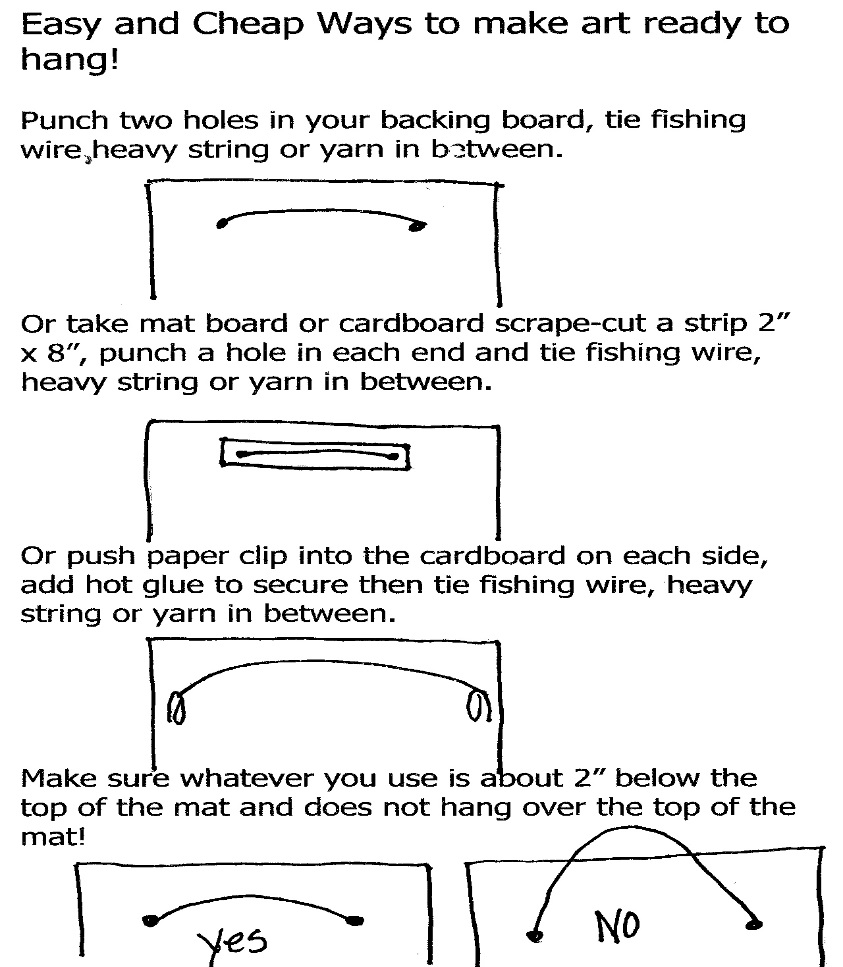 Please make sure:Your hanging device is placed directly in the center of your backingNo yarn or any material that will stretch over time (fishing line works well!)All artwork must have a stiff backing in addition to a quality matt.If you use a pre-made matt, please take extra care to ensure the matt stays clean and presentableAttach labels with rubber cement so they can easily be replace if necessary
Labels should be Arial 12 pt. font and include:Student NameTitleMediaSchool NameRegionGrade Level